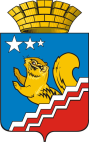 СВЕРДЛОВСКАЯ ОБЛАСТЬВОЛЧАНСКАЯ ГОРОДСКАЯ ДУМАПЯТЫЙ СОЗЫВ  Седьмое заседание  РЕШЕНИЕ № 47г. Волчанск                                                                                                    16.06.2014 г.Об информации о реализации Комплексного инвестиционного плана развития Волчанского городского округа на период до 2020 годаЗаслушав информацию Феттер Е.В. начальника экономического отдела администрации Волчанского городского округа о реализации Комплексного инвестиционного плана развития Волчанского городского округа на период до 2020 года, руководствуясь  Федеральным законом от 06 октября 2003 года № 131-ФЗ «Об общих принципах организации местного самоуправления в Российской Федерации»,ВОЛЧАНСКАЯ ГОРОДСКАЯ ДУМА РЕШИЛА:Принять к сведению информацию о реализации Комплексного инвестиционного плана развития Волчанского городского округа на период до 2020 года.Реализация Комплексного инвестиционного плана развития Волчанского городского округа на период до 2020 годаОдобрен Рабочей группой по разработке и реализации Комплексного инвестиционного плана развития Волчанского городского округа (Протокол заседания от 12.10.2010 года №1).Цель плана - последовательное формирование условий для улучшения качества жизни населения и привлекательного инвестиционного и социального имиджа территории.РИСКИ							НАПРАВЛЕНИЯВ ноябре 2010 года и в октябре 2013 года КИП рассматривался  на заседании Правительственной комиссии по экономическому развитию и интеграции в г. Москве.Определена связность планирования долгосрочного развития Волчанского городского округа КИП и Генерального плана. Положительное заключение отдела развития социальной инфраструктуры Министерства экономики СО от 23.03.2012 года № 09-05-06/39. АКТ (2011-2013 годы)ПЛАН:Финансирование Комплексного инвестиционного плана развития ВГО на период до 2020 года:Глава Волчанскогогородского округаА.В. ВервейнПредседатель Волчанскойгородской ДумыА.Ю. Пермяков№ п/пНаименование проектаИнициатор проектаСрок реализацииСтоимость проекта, млн. рублейРазмер финансирования, млн. рублейРазмер финансирования, млн. рублейРазмер финансирования, млн. рублейРазмер финансирования, млн. рублейРезультат№ п/пНаименование проектаИнициатор проектаСрок реализацииСтоимость проекта, млн. рублей201120122013Итого:Результат1Программа закрытия Волчанского разреза – филиала ОАО «Волчанский уголь»ОАО «Волчанский уголь»с 2005 года578,317,00,4320,61218,044Добыто угля 3110,2 тыс.тн (при плане – 2700,0 – 115,2 %). Выполнено: рекультивация промышленной площадки ст. Обогатительная 3,73 Га; планировка внешнего отвала – 75,2 Га; Рекультивация внутренних отвалов – 51 Га; сооружение ограждающего вала – 11,7 км; посев травы – 6 Га. 2Строительство цеха лесопиленияООО «Волчанский лес»20117,721,743001,743Покупка двух автолесовозов и двух прицепов. Увеличен объем перевозок готовой продукции на 8,3 % к уровню 2010 года.3Модернизация животноводческого производстваОАО «Волчанское»с 2010 года54,45,39,1559,824,255Приобретение уборочной техники, ремонт кровли коровника, обновление стада.4Развитие малого и среднего предпринимательстваАдминистрация ВГО,ИПс 2011 года15,6750,10,1948,26248,552Создано 28 новых рабочих мест. Оборот розничной торговли увеличен 34,6 % к уровню 2010 годаВ том числе: открытие автозаправочной станцииИП Чернов2013 год48,0Создание 6 новых постоянных рабочих мест5Программа занятости населенияКарпинский ЦЗ, администрация ВГОс 2010 года4,9521,8330,3710,3752,579Приняли участие в общественных работах и были устроены на временную занятость – 205 ч.; получили содействие в самозанятости – 32 ч.; приступили к профессиональному обучению – 54 ч.; получили адресную поддержку – 4 ч.; трудоустроено инвалидов – 15 ч.; женщины, находящиеся в отпуске по уходу за ребенком, приступившие к проф.подготовке – 2 ч.№ п/пНаименование проектаИнициатор проектаОбъем финансирования, млн. рублейПланируемый результат1Создание производства подвижного состава малых серий на базе Волчанского механического завода ОАО "Научно-производственная корпорация "Уралвагонзавод"Волчанский механический завод – филиал ОАО «Научно-производственная корпорация «Уралвагонзавод»1338,8Расширение объемов и номенклатуры вагоносборочного и газобаллонного производства. Выпуск новых видов продукции. Создание и модернизация до 35 постоянных высокопроизводительных рабочих мест.2Создание производства по выпуску композитных баллонов на базе Волчанского механического завода ОАО "Научно-производственная корпорация "Уралвагонзавод"Волчанский механический завод – филиал ОАО «Научно-производственная корпорация «Уралвагонзавод»600,0Расширение объемов и номенклатуры вагоносборочного и газобаллонного производства. Выпуск новых видов продукции. Создание и модернизация до 35 постоянных высокопроизводительных рабочих мест.3Развитие производства автомобильных баллонов, используемых в качестве газомоторного топливаВолчанский механический завод – филиал ОАО «Научно-производственная корпорация «Уралвагонзавод»210,0Расширение объемов и номенклатуры вагоносборочного и газобаллонного производства. Выпуск новых видов продукции. Создание и модернизация до 35 постоянных высокопроизводительных рабочих мест.4Строительство молочного цеха «Маком»ОАО «Волчанское»15,0Снижение себестоимости продукции и повышение производительности труда, производство новых видов продукции (кефирный напиток, сметана, творог, крем творожный), создание до 3 постоянных высокопроизводительных рабочих мест, увеличение надоя молока до 5 тонн в суткиИсточник финансированияОбъем финансирования по годам, млн. рублейОбъем финансирования по годам, млн. рублейОбъем финансирования по годам, млн. рублейОбъем финансирования по годам, млн. рублейОбъем финансирования по годам, млн. рублейОбъем финансирования по годам, млн. рублейОбъем финансирования по годам, млн. рублейОбъем финансирования по годам, млн. рублейОбъем финансирования по годам, млн. рублейОбъем финансирования по годам, млн. рублейОбъем финансирования по годам, млн. рублейИсточник финансирования20102011201220132014201520162017201820192020Федеральный бюджет3,40,741Областной бюджет12,21833,00757,98236,156154,21888,095103,31Местный бюджет9,61222,71118,07752,99336,61325,395Частные инвестиции15,0421,2987,45961,021400,0910,606564,045,045,045,020,0